پایان سوالات                                                                 موفق باشید            جمع نمرات 20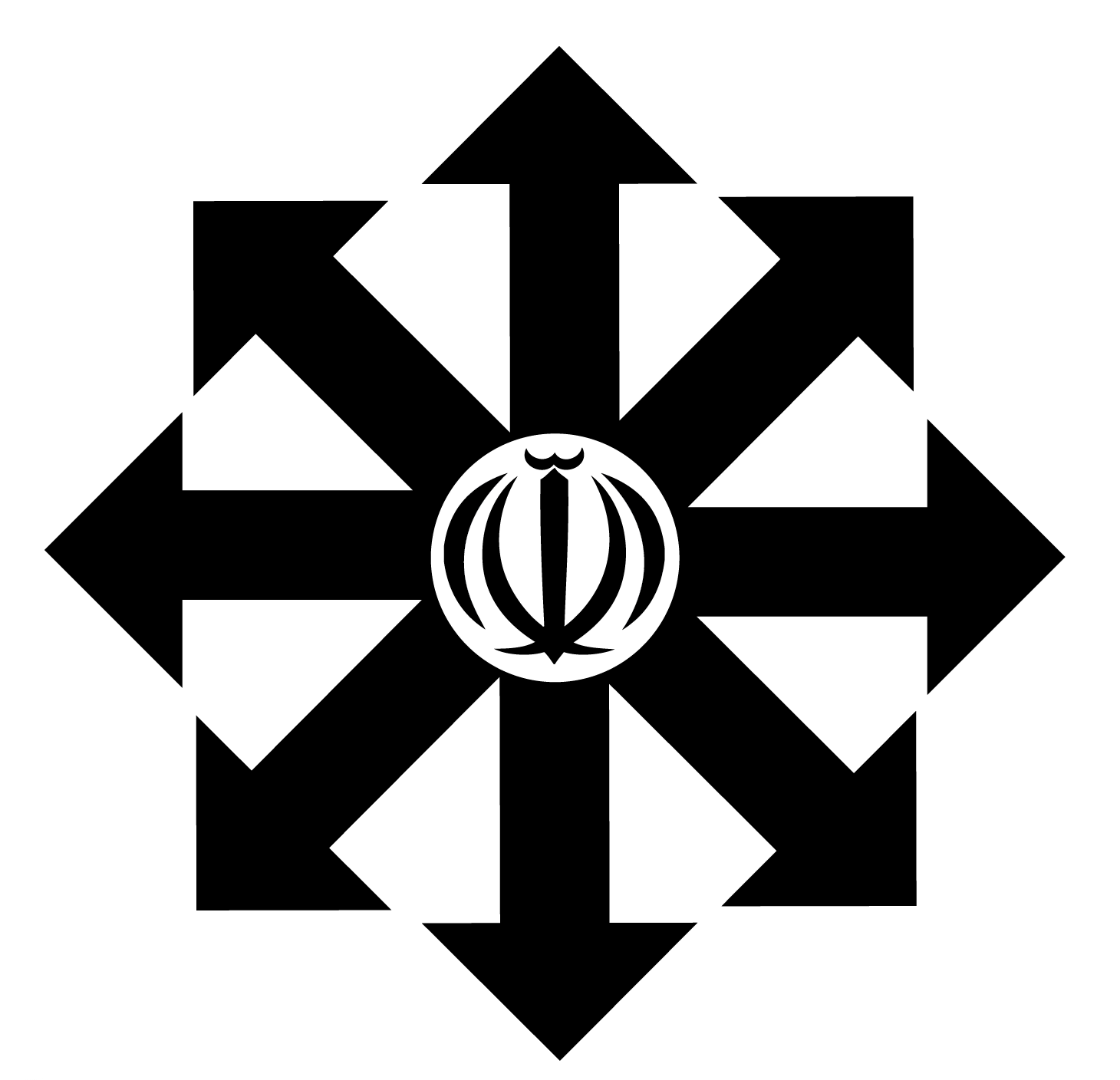 سال تحصیلی :   1397-1396                                                          بسمه تعالی                                                                          نوبت  : دوم نام ونام خانوادگی :                                                                                                                                            سوالات درس : هندسه 1نام پدر :                                                                                                                                                            تعدادصفحات : 4رشته تحصیلی : ریاضی وفیزیک                                                                                                                         تعدادسوالات : 14	www.elmgram.ir	پایه تحصیلی : سال دهم                                           مدت پاسخگویی : 120 دقیقهسال تحصیلی :   1397-1396                                                          بسمه تعالی                                                                          نوبت  : دوم نام ونام خانوادگی :                                                                                                                                            سوالات درس : هندسه 1نام پدر :                                                                                                                                                            تعدادصفحات : 4رشته تحصیلی : ریاضی وفیزیک                                                                                                                         تعدادسوالات : 14	www.elmgram.ir	پایه تحصیلی : سال دهم                                           مدت پاسخگویی : 120 دقیقهسال تحصیلی :   1397-1396                                                          بسمه تعالی                                                                          نوبت  : دوم نام ونام خانوادگی :                                                                                                                                            سوالات درس : هندسه 1نام پدر :                                                                                                                                                            تعدادصفحات : 4رشته تحصیلی : ریاضی وفیزیک                                                                                                                         تعدادسوالات : 14	www.elmgram.ir	پایه تحصیلی : سال دهم                                           مدت پاسخگویی : 120 دقیقهجججنام و نام خانوادگی دبیر :                                    نمره به عدد :                         نمره به حروف :                              امضاء دبیر :نام و نام خانوادگی دبیر :                                    نمره به عدد :                         نمره به حروف :                              امضاء دبیر :نام و نام خانوادگی دبیر :                                    نمره به عدد :                         نمره به حروف :                              امضاء دبیر :ردیفسوالات صفحه اولبارم1-اگر در مثلثی دو ضلع نابرابر باشند زاویه روبه رو به ضلع بزرگ تر ، بزرگ تر است از زاویه رو به رو به زاویه کوچک تر.1/52-به کمک برهان خلف ثابت کنید از هر نقطه خارج خط نمی توان بیش ار یک خط عمود بر آن خط رسم کرد.5/13-هر گاه دو مثلث متشابه باشند ثابت کنید نسبت ارتفاع ها برابر   و نسبت مساحت ها برابر   است.25/14-در شکل مقابل    و   ثابت کنید 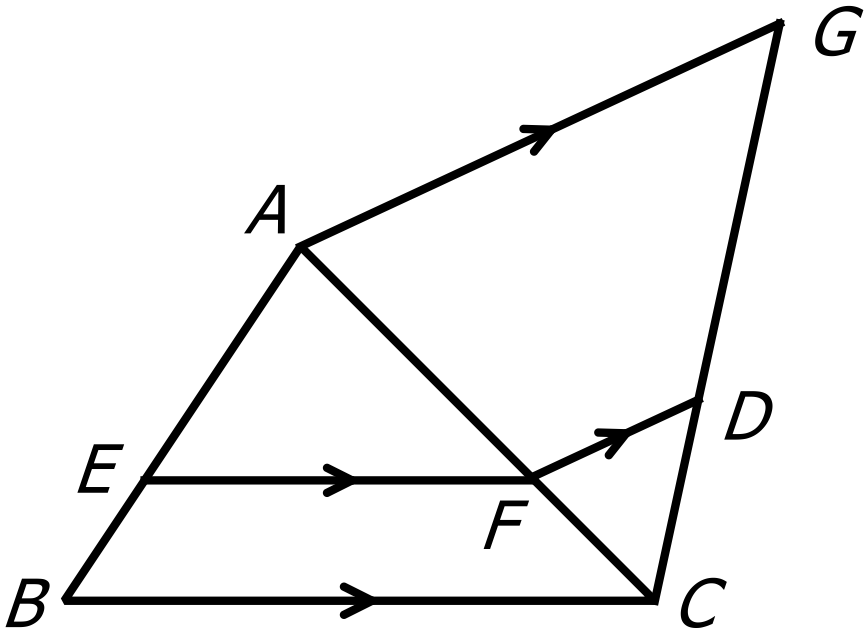 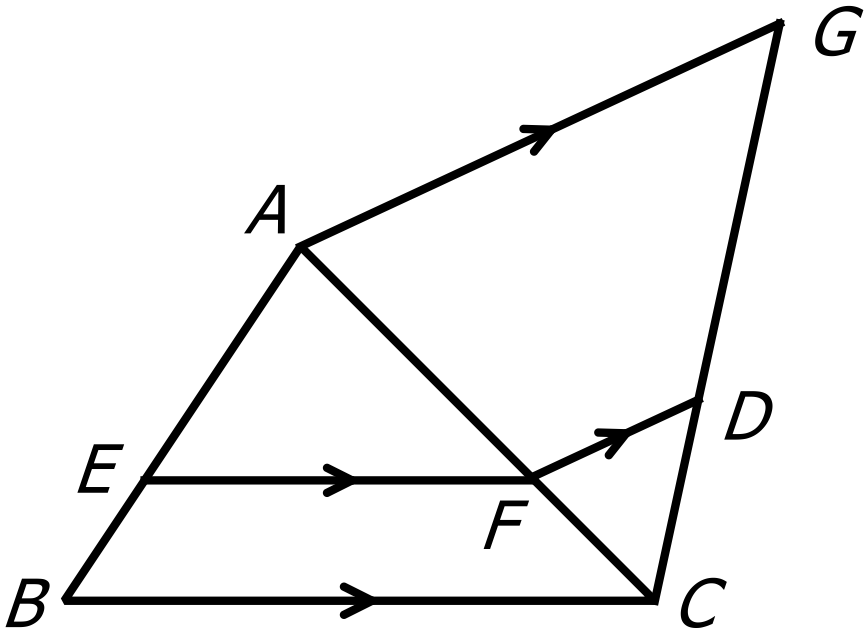 1ادامه سوالات در صفحه دوم                                                                       جمع نمرات صفحه اول 25/5ردیفسوالات صفحه دومبارم5-با توجه به شکل داده شده   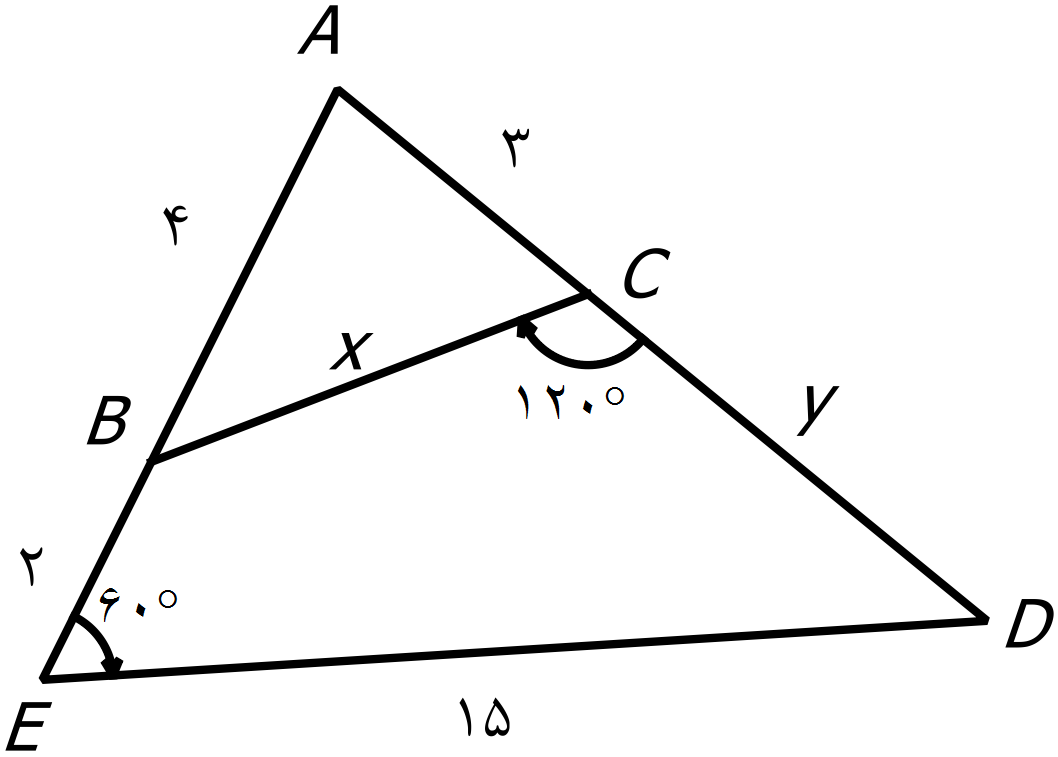 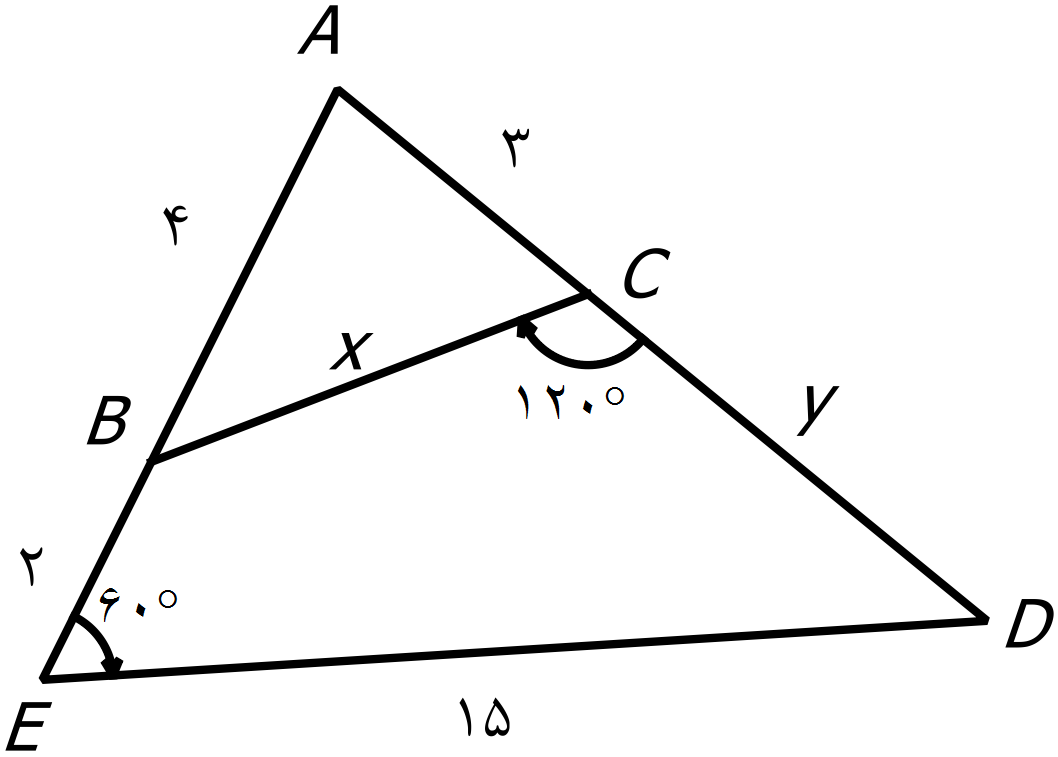 الف ) ثابت کنید دو مثلث   متشابه هستند   ب) مقادیر  را تعیین کنید.1/756-ثابت کنید در متوازی الاضلاع قطر ها همدیگر را نصف می کنند.5/17-در شکل  متوازی الاضلاع ,   وسط اضلاع هستند 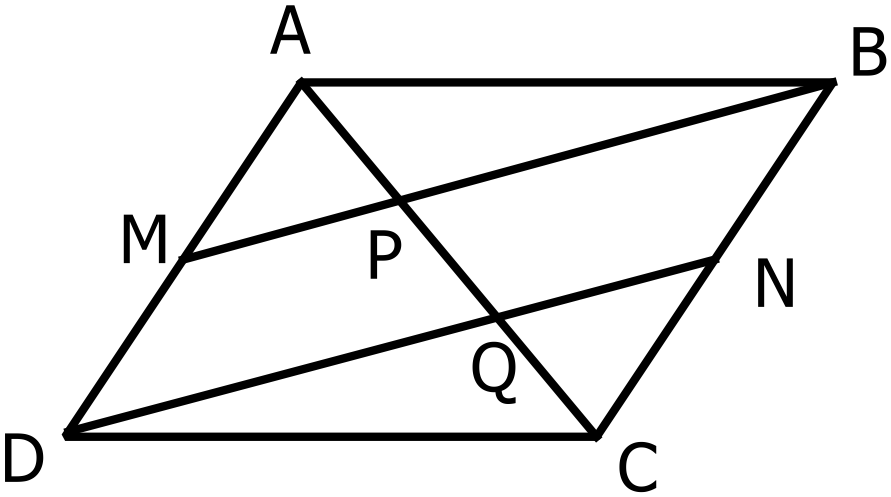 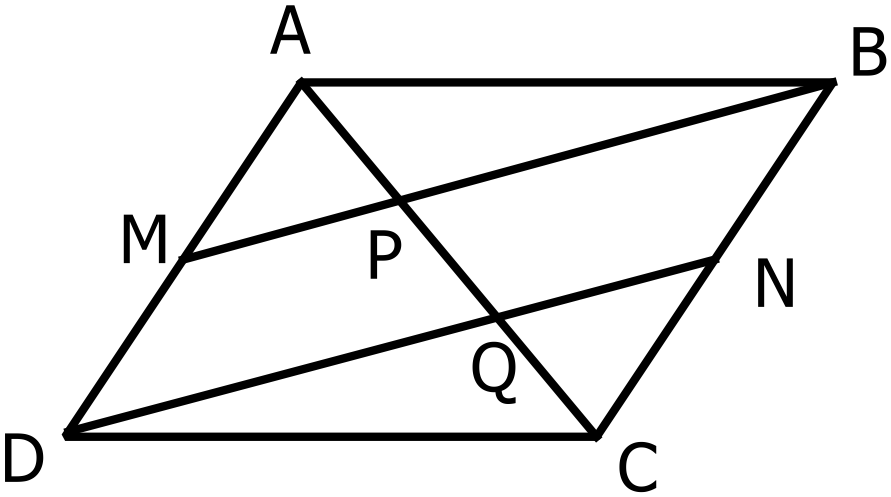 الف ) ثابت کنید  متوازی الاضلاع است .                 ب) 1/58-ثابت کنید مجموع فاصله های هر نقطه روی قاعده مثلث متساوی الساقین از دو ساق برابر ارتفاع وارد بر ساق  است5/19-یک مستطیل شبکه ای با ضلع های افقی و قائم که اندازه های ضلع های آن  واحد اند مفروض است مساحت آن را به کمک فرمول پیک محاسبه کنید و با مساحت روش معمولی مقایسه کنید.1ادامه سوالات در صفحه سوم                                                                       جمع نمرات صفحه دوم25/7سال تحصیلی :   1397-1396                                                          بسمه تعالی                                                                          نوبت  : دوم نام ونام خانوادگی :                                                                                                                                               سوالات درس : هندسه 1نام پدر :                                                                                                                                                               تعدادصفحات : 4رشته تحصیلی : ریاضی وفیزیک                                                                                                                            تعدادسوالات : 14www.elmgram.ir	پایه تحصیلی : سال دهم                                         مدت پاسخگویی : 120 دقیقهسال تحصیلی :   1397-1396                                                          بسمه تعالی                                                                          نوبت  : دوم نام ونام خانوادگی :                                                                                                                                               سوالات درس : هندسه 1نام پدر :                                                                                                                                                               تعدادصفحات : 4رشته تحصیلی : ریاضی وفیزیک                                                                                                                            تعدادسوالات : 14www.elmgram.ir	پایه تحصیلی : سال دهم                                         مدت پاسخگویی : 120 دقیقهسال تحصیلی :   1397-1396                                                          بسمه تعالی                                                                          نوبت  : دوم نام ونام خانوادگی :                                                                                                                                               سوالات درس : هندسه 1نام پدر :                                                                                                                                                               تعدادصفحات : 4رشته تحصیلی : ریاضی وفیزیک                                                                                                                            تعدادسوالات : 14www.elmgram.ir	پایه تحصیلی : سال دهم                                         مدت پاسخگویی : 120 دقیقهردیفسوالات صفحه سومبارم10-در متوازی الاضلاع     وسط ضلع  است و پاره خط  قطر  را در  قطع کرده است ثابت کنید                              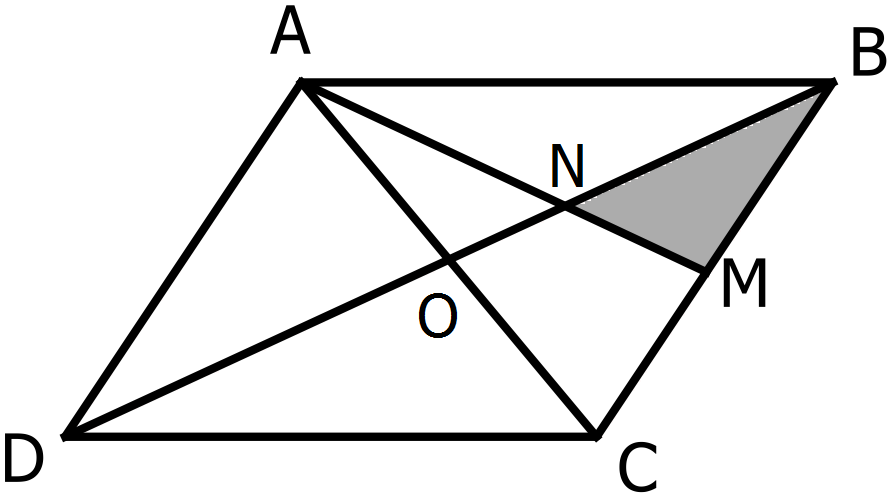 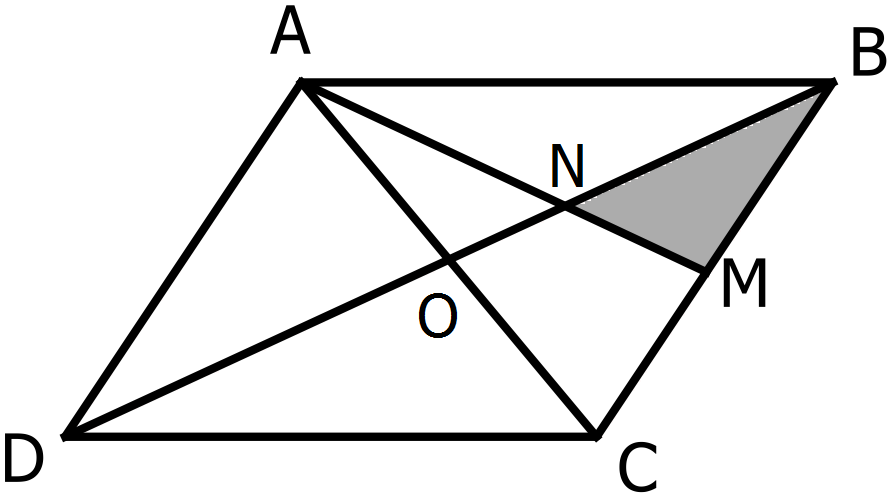 5/111-دو خط متنافر و فصل مشترک دو صفحه را تعریف کنید.112-از دوران مربع مقابل حول ضلع   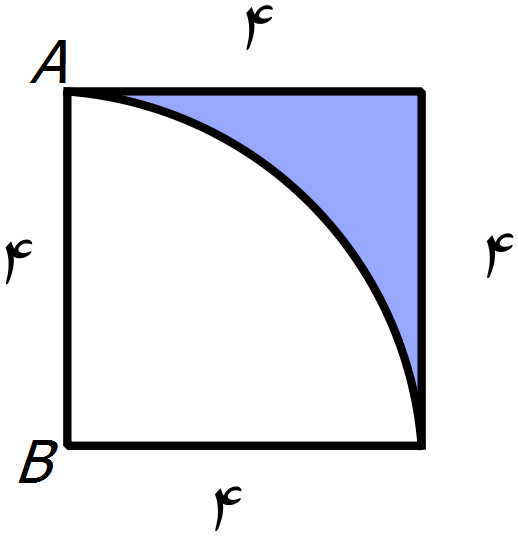 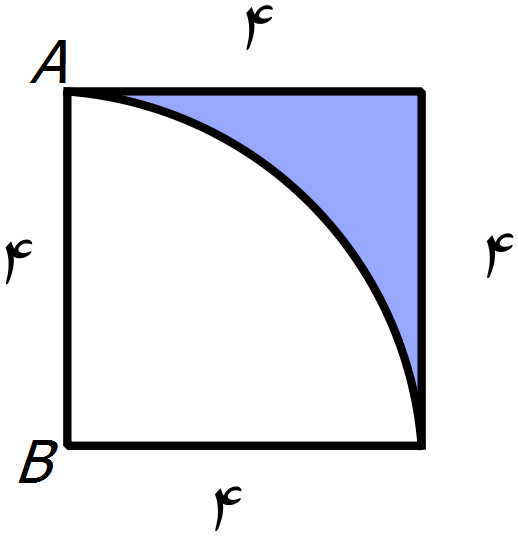 الف ) چه شکلی حاصل می شود؟ ب) حجم قسمت رنگی حاصل را بیابید.             5/113-در شکل روبرو شعاع کره 10 و فاصله سطح آب تا پایین ترین نقطه کره  است 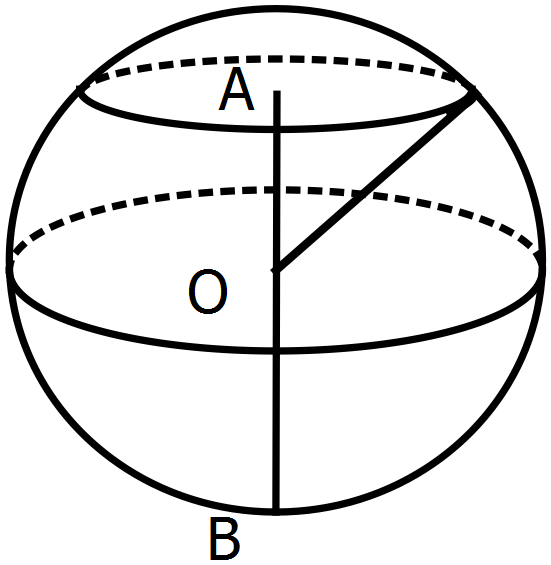 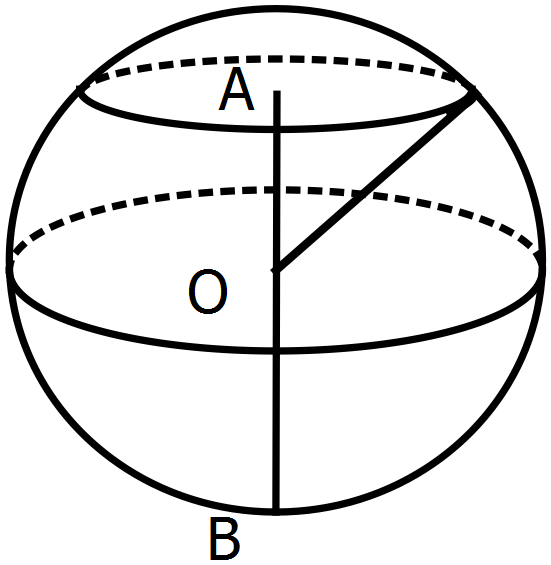 الف ) مساحت سطح آب را تعیین کنید.ب) مساحت دایره عظیمه را تعین کنید.5/1 ادامه سوالات در صفحه چهارم                                                  جمع نمرات صفحه سوم5/5ردیفسوالات صفحه چهارمبارم14-دو صفحه   متقاطعند و فصل مشترک آنها خط   می باشد برای حالت های زیر تصویر مناسب رسم کنید و توضیح دهید.الف ) اگر  صفحه ای باشد که با   موازی باشد نسبت به   چه وضعی خواهد داشت ب) اگر  صفحه ای باشد که با   متقاطع باشد نسبت به   چه وضعی می تواند داشته باشد.2